Приложение к ДООП «Довузовские курсы»РАБОЧАЯ программа«Математика»базового уровня сложноститехнической направленности«Довузовские курсы»железнодорожный профильНормативный срок освоения программы 1 год.Форма обучения: очнаяСаратов 2023Составитель:Кравец Т.Н.. - преподаватель  высшей квалификационной категории филиала СамГУПС в г.СаратовеРецензент:Полкова С.И.преподаватель высшей квалификационной категории филиала СамГУПС в г.Саратове Пояснительная записка«Довузовские  курсы» по дисциплине «Математика» предназначены для  оказания педагогической помощи: -  выпускникам школы в подготовке  к сдаче ЕГЭ ;  -студентам ССУЗов  в подготовке  к вступительным экзаменам  по учебной дисциплине «Математика» Программа курса построена на основе сборника «Экзаменационные задания по математике для поступающих в Сам ГУПС» (под редакцией В.А.Герасимова,6 издание)Программа курсов содержит следующие разделы:- Алгебраические уравнения;- Системы алгебраических уравнений;- Показательные и логарифмические уравнения;- Тригонометрические уравнения;- Производные;- Геометрия.  Рабочая программа конкретизирует содержание предметных тем образовательного стандарта и предполагает  курс занятий, который позволит обучающимся структурировать систематизировать, расширить и углубить знания ,а также подготовится к успешной сдаче вступительного экзамена по дисциплине математика в ВУЗ. А также программа предполагает   повысить уровень навыков решения прикладных задач по математики .Преподавание курса строится на повторении материала за 10-11 класс и 1-2 курс  обучения в СПО, которое реализуется в виде обзора теоретических вопросов по темам и разбора стандартных заданий. Курс способствует углублению полученных знаний за счет решения математических заданий, требующих применения  логической и операционной культуры, развивающих нестандартное мышление.В программе курса заложена самостоятельная   работа  обучающихся по дисциплине математика  в обьеме - 20 часов в виде дистанционного материала на сайте:stgt.site/stgtedu/ (Подготовительное отделение, Материалы для подготовки). В предлагаемом материале содержатся, как теоретический и справочный  материалы ,так и представлены различные методы решения типовых примеров по темам курса, а также эталоны решения типовых заданий в соответствии с требованиями к экзаменационной работе абитуриента ВУЗа железнодорожного направления. В дистанционном материале содержатся задания для самостоятельной работы (с ответами) для самооценки  обучающегося, что будет способствовать более качественной подготовки абитуриентов.Задания предлагаются студентам в порядке возрастающей трудности, что позволяет закрепить навыки решения заданий темы. Уровень сложности заданий соответствует уровню сложности экзаменационных заданий, предлагаемых абитуриентам Сам ГУПС на вступительных экзаменах.Для ликвидации пробелов в знаниях и умениях обучающихся в программе курсов предусмотрены часы для индивидуально-групповых консультаций в обьеме - 12 часов, которые направлены для ликвидации пробелов в виде неправильных ответов  на вопросы ,которые появились в процессе самостоятельной работы с  дистанционными материалами . В качестве дополнительных пособий обучающимся  рекомендуется использовать  «Сборник задач для поступающих в ВУЗы» под редакцией Сканави М.Н.-М.: Высшая школа,(последняя редакция).  Цели курса: обобщение и систематизация, расширение и углубление знаний по изучаемым темам;  совершенствование умений и навыков,  необходимых для успешной сдачи экзамена.  Задачи курса:         систематизировать теоретические знания по разделам курса;  совершенствовать навыки применения  теоретических знаний при решении задач различной сложности по разделам курса; совершенствовать навыки самостоятельной работы; работы со справочной литературой; способствовать развитию алгоритмического мышления обучающихся. Программа курса рассчитана на 20 часов  аудиторных занятий, 20 часов индивидуально-групповых консультаций и 20 часов самостоятельной работы при использовании дистанционного материала расположенного на сайте Филиала Сам ГУПС в г.Саратове. В программе курсов учтены все требования к знаниям и умениям абитуриентов при выполнении письменной работы по математике при поступлении в Сам ГУПС.Содержание программы «Довузовские курсы» по дисциплине «Математика»Тема: Алгебраические уравнения и неравенства.Абитуриент должен:Знать:- Основы теории алгебраических уравнений, -понимать что такое решение уравнения, -область определения уравнения, -свойства алгебраических уравнений ,-область определения неравенств,-свойства неравенств,-запись множества решения неравенства.Уметь: Решать алгебраические уравнения и неравенства различными методами.Содержание:                                                                    Основные понятия и определения. Область допустимых значений уравнения, неравенства. Решение квадратных уравнений(полных и неполных),аналитические  и графические методы решения. Свойства алгебраических уравнений и неравенств. Решение неравенств различными методами.Тема: Системы алгебраических уравнений  Абитуриент должен:Знать: -основные определения и понятия темы «Системы алгебраических уравнений»,-алгоритм различных методов решения систем уравнений.Уметь:-Решать системы алгебраических уравнений различными методами.-уметь сделать самоконтроль найденного решения.Содержание:                                                                    Основные понятия и определения темы. Методы решения алгебраических уравнений. Решение алгебраических уравнений методом сложения и подстановки. Самоконтроль правильности ответа.Тема: Показательные уравнения и неравенства Абитуриент должен:Знать: -определение степени и ее свойства,-определять тип уравнения и неравенства - в соответствии с  видом уравнения и неравенства  правильно подбирать метод решения;Уметь:- Решать показательные уравнения и неравенства рациональным способом.- уметь сделать самоконтроль решения;- Правильно записать ответ.Содержание:                                                                    Основные понятия и определения степени числа и свойства. Показательные уравнения и методы их решения. Решение показательных уравнений различными методами. Показательные неравенства и методы их решения. Решение показательных неравенств .         Тема: Логарифмические уравнения и неравенства Абитуриент должен:Знать: -определение логарифма числа и его свойства;- определять тип уравнения и неравенства и в соответствии с его видом правильно подбирать метод решения;-алгоритм решения уравнения и неравенства;-как находится О.Д.З. уравнения и неравенства.Уметь:- решать логарифмические уравнения и неравенства;- уметь находить О.Д.З. уравнения и неравенства;- правильно делать проверку логарифмического уравнения.Содержание:                                                                    Определение логарифма ,свойства логарифмов ,виды логарифмов .Формула перехода от логарифма с одним основанием к логарифму с другим основанием. Основное логарифмическое тождество. Логарифмические  уравнения и методы их решения. Область определения логарифмического уравнения, выбор ответа . Логарифмические неравенства и методы их решения.Тема: Тригонометрические уравнения Абитуриент должен:Знать:- определения и основные формулы тригонометрии;- таблицу значений тригонометрических функций;- формулы решения тригонометрических уравнений;- алгоритм методов решения тригонометрических уравнений.Уметь:- решать тригонометрические уравнения различными методами;Содержание:                                                                    Основные понятия и определения тригонометрии. Тригонометрические функции, их значения, знаки, графики, свойства(четность, периодичность)  Формулы тригонометрии. Простейшие тригонометрические уравнения, их решение. Тригонометрические уравнения различного вида и методы их решения. Выбор ответа.Тема: Производные Абитуриент должен:Знать:- основные определения темы;- таблицу производных- правила дифференцирования;- алгоритмы решения прикладных задач с помощью производной;Уметь:-вычислять производную;-уметь решать прикладные задачи с помощью производной.Содержание:                                                                    Основные понятия и определения темы- Производная. Таблица значений производной. Вычисление производной. Применение производной к решению прикладных задач геометрии, исследованию графиков функции.Тема: Геометрия. Абитуриент должен:Знать:-основные понятия и формулы темы;-знать теоремы геометрии;-знать свойства геометрических фигур;-знать формулы площадей геометрических фигур.Уметь:-выполнять чертежи геометрических фигур с помощью чертежных инструментов;- решать геометрические задачи с применением теорем геометрии;-уметь логически правильно построить доказательство решения геометрической задачи.Содержание:                                                                    Основные понятия и определения геометрии. Теоремы геометрии, применяемые для решения геометрических задач. Геометрические фигуры и их свойства. Решение геометрических задач.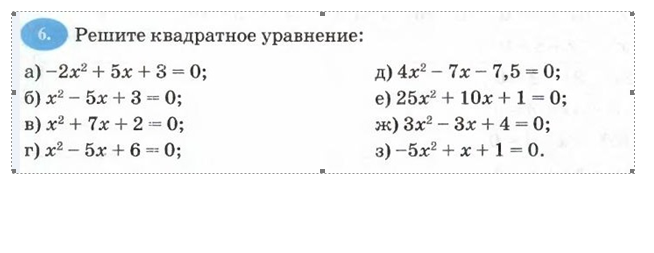 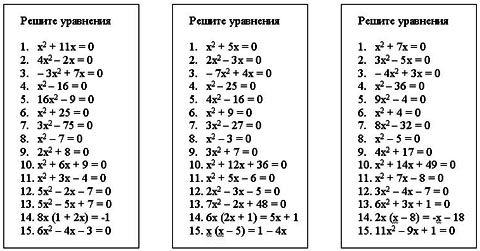                           ТЕМАТИЧЕСКИЙ ПЛАН«Довузовские курсы» по дисциплине математика  Перечень практических работ  1.Решение алгебраических уравнений и неравенств(2 часа)  2.Решение систем алгебраических уравнений(2 часа)3Решение показательных уравнений и неравенств (2 часа)4Решение логарифмических уравнений и неравенств(2 часа)4Решение тригонометрических уравнений (2 часа)5Вычисление производной и решение прикладных задач(2 часа)6.Решение геометрических задач(2 час)Перечень тем индивидуально-групповых консультаций1.Методы решений алгебраических уравнений и систем уравнений(2 часа)2.Методы решения неравенств и систем неравенств(2 часа)3.Методы решений показательных уравнений и неравенств(2 часа)4.Методы решения логарифмических  уравнений и неравенств (2 час)5.Методы решения тригонометрических уравнений(2 часа)6.Производная функции ,вычисление и применение для решения прикладных задач железнодорожного транспорта(1 час)7.Методика построения геометрического чертежа  для решения задачи по теме «Геометрия»(1 час)Материально-техническое обеспечениеУчебная дисциплина реализуется в учебном кабинете №1209 «Кабинет  математики».Оборудование учебного кабинета №1209«Кабинет  математики»:посадочные места студентов-30 шт.;рабочее место преподавателя;наглядные пособия (опорные конспекты-плакаты, стенды, карточки,   раздаточный материал, модели геометрических тел);учебники, терминологические словари разных типов; комплекты практических работ; медиотека презентаций.         Технические средства обучения:персональный компьютер.персональный компьютер. Информационное обеспечение обученияПеречень используемых учебных изданий, Интернет-ресурсов, дополнительной литературыОсновные источники: Алимов, Ш.А. Алгебра и начала математического анализа. Базовый уровень: 10-11 классы: Учебник для общеобразовательных учреждений / Ш.А. Алимов. — М.: Просв., 2017 Башмаков, М.И. Алгебра и начала анализа: задачи и решения. / М.И. Башмаков, Б.М. Беккер. — М.: Высшая школа, 2015.Дополнительные источники: Ивашев-Мусатов, О.С. Начала математического анализа. 7-е изд., испр / О.С. Ивашев-Мусатов. — СПб.: Лань, 2016г Мордкович, А.Г. Алгебра и начала математического анализа. Базовый уровень. Учебник для 10-11 класса. В 2-х т. / А.Г. Мордкович. — М.: Мнемозина, 2017гМатематика. Тема "Алгебра". Тестовые задания базового и высокого уровней сложности / А.П. Власова и др. - М.: АСТ, Астрель, ВКТ, 2016Александров, И.И. Сборник геометрических задач на построение (с решениями) / И.И. Александров. - Москва: Мир, 2017. .Геометрия. 10 класс. Контрольно-измерительные материалы. - М.: ВАКО, 2015.  Ильин, В.А. Высшая математика: Учебник / В.А. Ильин, А.В. Куркина. - М.: Проспект, 2017.  Клюшин, В.Л. Высшая математика для экономистов: задачи, тесты, упражнения: Учебное пособие для бакалавров / В.Л. Клюшин. - М.: Юрайт, 2016.  Крицков, Л.В. Высшая математика в вопросах и ответах: Учебное пособие / Л.В. Крицков; Под ред. В.А. Ильин. - М.: Проспект, 2017. Геометрия. 10-11 классы. Сборник рабочих программ. Базовый и углубленный уровни. Учебное пособие для учителей. - М.: Просвещение, 2016. Бермант, А.Ф. Курс математического анализа / А.Ф. Бермант. - М.: Технико-теоретической литературы; Издание 7-е,стер.,2018. Интернет-ресурсы:https://www.intuit.ru/studies/courses/107/107/info  Электронный курс «Введение в математику»http://www.youtube.com/watch?v=TxFmRLiSpKo/Математика часть 1 (лекция (Геометрический смысл производной)http://mathprofi.ru/index.html Высшая математика для заочников и не только https://math.semestr.ru/ Математический портал  http://math24.ru/Сайт высшей математикиhttp://e.lanbook.com/Электронная библиотечная система Лань https://www.book.ru/ Электронная библиотечная система  Программа обеспечена необходимым комплектом лицензионного программного обеспечения. ОДОБРЕНОна заседании ЦМК «Математика, информатика и ИКТ»»Протокол №1 от 7 сентября 2023г.Председатель ЦМК / С.И.Полкова/ № п/пНаименование разделов и темКоличество часовКоличество часов№ п/пНаименование разделов и темВсегоПрактическихАлгебраические уравнения и неравенства42Системы алгебраических уравнений42Показательные уравнения и неравенства42Логарифмические уравнения и неравенства42Тригонометрические уравнения42Производные функции22Геометрия22ВсегоВсего2414